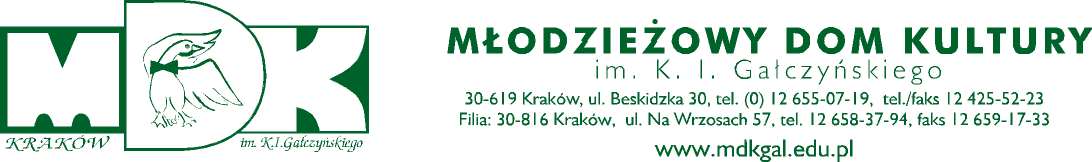 PLAN WYCHOWAWCZY I PROFILAKTYCZNYMŁODZIEŻOWEGO DOMU KULTURYIM. K. I. GAŁCZYŃSKIEGOROK SZKOLNY 2017/2018                                                                                                                                                              MOTTO:Wychowanie to proces długotrwały i tylko przez konsekwencję
 można osiągnąć pożądane efekty.ZAŁOŻENIA OGÓLNE:NAUCZYCIEL MDK - WYCHOWAWCĄudział każdego nauczyciela w realizacji planu wychowawczego MDKkontynuacja realizacji projektów wychowawczych rozpoczętych       w poprzednich latachprzygotowanie nowych projektów wychowawczych do realizacji ze swoimi uczestnikami lub dla większej grupy odbiorców (przez nowych pracowników oraz tych, którzy ukończyli projekty ubiegłoroczne)projekt wychowawczy może być indywidualny lub opracowany przy współpracy z innym nauczycielemmusi być precyzyjny, spójny, oparty na konkretachprojekt wraz z indywidualnym planem wychowawczym ma być przedstawiony do akceptacji kierownikowi działurealizacja projektów zgodnie z przyjętym harmonogramemSkład Zespołu Wychowawczego: Przewodnicząca: Agnieszka Nowak Zespół: Magdalena Bialik, Kinga Garlicka, Justyna Dmytrzak, Danuta Czopik, Beata Klimkowska, Violetta Onderka Zatwierdzono na Radzie Pedagogicznej w dniu 13 IX 2017 roku.Lp.CELE OGÓLNECELE SZCZEGÓŁOWEdziałania wychowawczeOSOBY ODPOWIEDZIALNESPOSÓB REALIZACJI/UWAGI1.UCZENIE NORMŻYCIA SPOŁECZNEGOPRZYGOTOWANIE DO FUNKCJONOWANIA W GRUPIE RÓWIEŚNICZEJpielęgnowanie  partnerskich relacji pomiędzy uczestnikami społeczności MDKdbałość o przestrzeganie norm społecznych w nawiązywaniu relacji rówieśniczej bez znamion dyskryminacji, agresji czy przemocywspieranie rozwoju – samopoznanie, budowanie własnej tożsamości, akceptacja różnorodnościUCZENIE ZASAD DOBREGOWYCHOWANIApopularyzowanie  zasad dobrego zachowania w sposób ciągłypołączenie wychowania                       z procesem dydaktycznymegzekwowanie odpowiednich zachowań od wszystkich uczestników MDK przez  każdego nauczycielauczenie poprzez własny przykładuczenie norm dobrego                              i kulturalnego zachowania podczas imprez MDK,  wizyt                w instytucjach kultury,  a także              w środkach komunikacji miejskiejzwrócenie szczególnej uwagi na kulturę słowa, sposób wysławiania się uczestnikówzapoznanie, przypomnienie lub utrwalenie  uczestnikom  MDK obowiązującego ich „Katalogu zachowań” Impreza integracyjna: „Proszę, dziękuję, przepraszam - czyli kultura nad Wisłą”UCZENIE PATRIOTYZMUakcentowanie świąt i rocznic państwowychImpreza „Pomnik przyrody dla Marszałka” Impreza wychowawcza: „Bądź dumny, jesteś Polakiem”kultywowanie tradycji związanych  z obchodzeniem świątprzybliżanie sylwetek wybitnych polskich twórców (malarzy, choreografów, pisarzy, sportowców, muzyków) - każdy nauczyciel - każdy nauczyciel - każdy nauczyciel - każdy nauczyciel - każdy nauczyciel - każdy nauczyciel - każdy nauczyciel - każdy nauczyciel - każdy nauczyciel - każdy nauczycielOrganizacja: Zespół WychowawczyUdział: Nauczyciele z reprezentantami sekcji- każdy nauczycielOrganizacja: D. CzopikUdział: chętni nauczyciele - każdy nauczyciel- każdy nauczyciel - nauczyciele (w nawiązaniu do formy prowadzonych zajęć) IX 2017 – VI 2018 - rozmowa- indywidualne projekty wychowawcze - uwrażliwienie na potrzeby innych podczas wspólnych imprez, wycieczekIX 2017 – VI 2018 Umieszczenie w indywidualnych planach pracy propozycji konkretnych działań wychowawczych związanych                        z dobrym wychowaniem- własny przykład- rozmowa z uczestnikami- odtworzenie przed każdą imprezą    nagrania informującego o standardach   zachowania (płyty                  z nagraniem dostępne            w obu sekretariatach)Ekspozycja „Katalogu zachowań” w korytarzach – od 18 IX B.Partyła, D. Czopik, J.ŻmudaTermin imprezy: 7 X 2017Termin zgłoszeń: 25-29 IX 2017Zbiórka: MDK ul. BeskidzkaUczestnicy: nauczyciele z obu budynków MDK wraz z 3 reprezentantami swoich sekcjiZgłoszenia: nauczyciele zgłaszają 3 uczestników ze swojej sekcji mailowo:- z ul. Beskidzkiej do J. Dmytrzak- z ul. Na Wrzosach do A. NowakIX 2017 – VI 2018 - każdy nauczyciel realizuje  zagadnienie zgodnie ze specyfiką swoich zajęć, według własnego pomysłu10 XI 2017Uroczyste sadzenie Dębu Pamięci poświęconego J. Piłsudskiemu połączone z koncertem o charakterze patriotycznymPlanowany termin: V 2018- aktywny udział nauczycieli wraz                     z uczestnikami                     w spotkaniach świątecznych - wg. indywidualnych pomysłów 2.BUDOWANIE WIĘZI GRUPOWYCH (INTEGRACJA W RAMACH GRUP I CAŁEJ SPOŁECZNOŚCI MDK)tworzenie warunków umożliwiających uczestnikom poznanie w ramach: - grup zajęciowych - grup o tym samym profilu - społeczności MDK (z obu budynków)organizacja wycieczek, wyjazdów warsztatowych i rekreacyjnych poszczególnych sekcjiImpreza integracyjna: „Proszę, dziękuję, przepraszam - czyli kultura nad Wisłą”Projekt: „Widzę, słyszę, czuję”- każdy nauczyciel - nauczyciele oraz instruktorzy imprezOrganizacja: Zespół WychowawczyUdział: Nauczyciele z reprezentantami sekcji- chętni nauczyciele wraz z uczestnikami, koordynatorzy: M. Żmuda-Kozłowska, K. GarlickaNp: uczestnictwo w lekcjach pokazowych innych sekcji,aktywny udział w imprezach -indywidualne pomysły mające na celu integrację grup Cykliczne spotkania ze sztuką (X-VI)TEMAT WIODĄCY: szeroko pojęte spotkanie z kulturąFORMA: wyjście do instytucji kultury + warsztaty - swój pomysł zaproponować może każdy z nauczycieli MDK CEL: wszechstronny rozwój, integracja  - nie tworzymy prezentacji, przedstawienia3.UAKTYWNIENIE RODZICÓWwspółpraca z rodzicami na poziomie sekcji poprzez aktywne włączanie rodziców do konkretnych działań (np. przy organizacji lekcji otwartych, itp.)promowanie i nagradzanie rodziców za pomoc i współpracę (poprzez wręczanie np.: Dyplomu Przyjaciela MDK)- każdy nauczycielWzór dostępny w Sekcji imprez4.UCZENIE AKTYWNOŚCI W ŻYCIU SPOŁECZNYMwdrażanie dzieci i młodzieży do funkcjonowania w społeczności lokalnejwłączenie uczestników sekcji do przygotowań związanych                       z różnymi przedsięwzięciami (np. lekcje pokazowe, opieka na młodszymi uczestnikami zajęć, organizacja strojów itp.)Aukcja prac plastycznych na rzecz Stypendium Edukacyjnego im.           E. i A. Jerzmanowskich„Gwiazdka dla zwierzaków” – zbiórka karmy dla Krakowskiego Schroniska dla Bezdomnych Zwierzątwspółpraca z Dziennym Ośrodkiem Pomocy Społecznej Socius, Zakładem Opiekuńczo-Leczniczym  przy ulicy Wielickiej oraz Domem Pogodnej Jesieni- chętni  nauczyciele - instruktorzy imprez oraz nauczyciele- nauczyciele i uczestnicy sekcji plastycznych z obu budynków- chętni nauczyciele,koordynator: V. OnderkaOrganizacja projektów (występy , warsztaty, wystawy ,itp.): D. Czopik - dla ośrodków Dz.12,B. Partyła dla ośrodków w Dz.11Udział: nauczyciele wraz z uczestnikamiPromowanie działalności MDK wśród lokalnej społeczności (np. Dni Prokocimia, Dni Kurdwanowa, Aukcja             w Pałacu Jerzmanowskich itp.)Planowany termin: maj/czerwiec 2018Termin: 1-15 XII 2017Wg planów imprez